### PARA TODOS ###NOME) Qual é o seu nome completo? __________________________________ (ANOTE NOME COM PELO MENOS UM SOBRENOME)A1) Sexo do respondente: (ANOTE SEM PERGUNTAR)A2a) Qual o seu cargo atual neste estabelecimento? (ESPONTÂNEA - RU)A2_1) Qual o seu nível máximo de escolaridade? (ESPONTÂNEA - RU)### SOMENTE PARA QUEM RESPONDEU CÓD. 7 OU CÓD. 8 NA PERGUNTA A2_1. RESTANTE DOS CÓDIGOS, IR PARA A3 ###A2_2) O(a) sr.(a) concluiu curso de graduação em ___________________? (LER ITENS – RU POR LINHA) ### SOMENTE PARA QUEM RESPONDEU CÓD. 4, CÓD 5 E CÓD. 6 NA PERGUNTA A2_1, APRESENTAR APENAS OS ITENS F e E DA PERGUNTA G0 ###### SOMENTE PARA QUEM RESPONDEU CÓD. 7 E CÓD. 8 NA PERGUNTA A2_1, APRESENTAR TODOS OS ITENS DA PERGUNTA G0 ###G0) O(a) sr.(a) participou, nos últimos 12 meses, de_______________(LER OPÇÕES – RU POR LINHA)? ### PARA TODOS ###ENTREVISTADOR: Agora vou lhe fazer algumas perguntas sobre o(a) __________ [NOME FANTASIA DO ESTABELECIMENTO].A3) Este estabelecimento de saúde é um(a) ______________? (LER OPÇÕES - RU)### SOMENTE PARA QUEM RESPONDEU APENAS CÓD. 1 NA PERGUNTA A3. RESTANTE DOS CÓDIGOS, IR PARA A7 ### A3_1) E este hospital é um ________________? (LER OPÇÕES - RU) ### PARA TODOS ###A7) Quais dos seguintes tipos de atendimento são prestados neste estabelecimento? (LER ITENS - RU POR LINHA)### SOMENTE PARA QUEM RESPONDEU COD. 1 NO ITEM B DA PERGUNTA A7. RESTANTE DOS CÓDIGOS, IR PARA A6 ###A8) Este estabelecimento possui quantos leitos de internação em que o paciente pode permanecer por 24 horas ou mais? (ESPONTANEA – RU)### SE RESPOSTAS 97 (NENHUM), 98 (NÃO SABE) OU 99 (NÃO RESPONDEU) NA A8, PROSSEGUIR PARA PERGUNTA A8_a. SE RESPOSTA FOR QUALQUER NÚMERO DIFERENTE DE 0 (ZERO), IR PARA PERGUNTA A6 ###A8_a) E este estabelecimento possui quantos leitos de internação em que o paciente pode permanecer por menos de 24 horas? (ESPONTANEA – RU)### PARA TODOS ###A6) Qual a quantidade aproximada de _________ (LER ITENS) que trabalham no estabelecimento? (ESPONTÂNEA - RU POR LINHA) ### APENAS PARA QUEM RESPONDEU “NÃO SABE” OU “NÃO RESPONDEU” (CÓD. 9999 OU 9998 NA A6_A) ###A6_A1) O(a) sr.(a) saberia me dizer qual destas faixas que vou ler mais se aproxima da quantidade de médicos(as) contratados(as) pelo estabelecimento? (LER ITENS - RU)### APENAS PARA QUEM RESPONDEU “NÃO SABE” OU “NÃO RESPONDEU” (CÓD. 9999 OU 9998 NA A6_B) ###A6_B1) E o(a) sr.(a) saberia me dizer qual destas faixas que vou ler mais se aproxima da quantidade de enfermeiros(as) com graduação contratados(as) pelo estabelecimento? (LER ITENS - RU)### PARA TODOS ###A9_0) No orçamento desse estabelecimento, estão previstos recursos destinados a gastos e investimentos em tecnologia da informação? (LER OPÇÕES - RU)### SOMENTE PARA QUEM RESPONDEU CÓD. 1 NA PERGUNTA A9_0 ###A9_1) Qual percentual do orçamento deste estabelecimento foi gasto ou investido em tecnologia da informação nos últimos 12 meses? (LER OPÇÕES - RU)ENTREVISTADOR, LEIA: Agora vou lhe fazer algumas perguntas sobre o uso de tecnologias no(a) _______________ [NOME FANTASIA DO ESTABELECIMENTO].### PARA TODOS ###B1_A) Nos últimos 12 meses, o seu estabelecimento de saúde usou ___________ (LER ITENS)? (RU POR LINHA)### PARA TODOS ###B2) Este estabelecimento usou a Internet nos últimos 12 meses? (LER OPÇÕES - RU)### PARA QUEM RESPONDEU CÓD. 2 (NÃO) NA B1_A E CÓD. 2 (NÃO) NA B2, IR PARA TELA DADOS ###### APLICAR B3, B5, B6 E B6_1 APENAS PARA QUEM RESPONDEU CÓD. 1 NA PERGUNTA B2 ###B3) Este estabelecimento utilizou quais dos seguintes tipos de conexão à Internet nos últimos 12 meses? O estabelecimento utilizou _______? (LER ITENS – RU POR LINHA)B5) Pensando na conexão mais utilizada no seu estabelecimento, em qual das faixas de velocidade que eu vou ler está a velocidade de download contratada nos últimos 12 meses? (LER OPÇÕES - RU)B6) Este estabelecimento possui um website ou página na Internet? (LER OPÇÕES - RU)B6_1) Este estabelecimento possui perfil ou conta próprios em alguma rede social online, como Facebook, Instagram, Twitter ou outras? (LER OPÇÕES - RU)### SOMENTE PARA QUEM RESPONDEU CÓD. 1 NA PERGUNTA B1_A ###B8) Neste estabelecimento existe uma área, setor ou departamento de tecnologia da informação ou informática? (LER OPÇÕES - RU)### SOMENTE PARA QUEM RESPONDEU CÓD. 1 NA PERGUNTA B8 ###B8_1) Quantas pessoas trabalham na área, setor ou departamento de tecnologia da informação ou informática deste estabelecimento? (ESPONTANEA – RU)### SOMENTE PARA QUEM RESPONDEU CÓD. 98 NA PERGUNTA B8_1 ###B8_3) E se considerarmos algumas faixas, o(a) senhor(a) diria que trabalham na área de tecnologia da informação ou informática _________: (LER OPÇÕES- RU)### SOMENTE PARA QUEM RESPONDEU CÓD. 1 NA PERGUNTA B8 ###B8_2) Quantas das pessoas que trabalham na área de tecnologia da informação ou informática possuem formação superior em __________? Por favor, considere somente as pessoas que trabalham na área de TI. (LER ITENS – RU POR LINHA)### SOMENTE PARA QUEM RESPONDEU CÓD. 2, 98 OU 99 NA PERGUNTA B8 ###B8_4) Dentre as opções que vou ler, quem é o responsável pela tecnologia da informação ou informática neste estabelecimento? (LER OPÇÕES – RU)### SOMENTE PARA QUEM RESPONDEU CÓD. 1 NA PERGUNTA B1_A ###C8a) O estabelecimento possui algum documento que define uma política de segurança da informação? (LER OPÇÕES - RU)### SOMENTE PARA QUEM RESPONDEU CÓD. 1 NA PERGUNTA C8a ###C8b) E os profissionais do estabelecimento receberam treinamento em segurança da informação? (LER OPÇÕES - RU)### SOMENTE PARA QUEM RESPONDEU CÓD. 1 NA PERGUNTA B1_A ###C9a) Quais dessas ferramentas de segurança da informação o estabelecimento utiliza? O estabelecimento utiliza ______? (LER ITENS – RU POR LINHA - REPETIR ENUNCIADO A CADA TRÊS ITENS)### SOMENTE PARA QUEM RESPONDEU CÓD. 1 NA PERGUNTA B1_A ###C10) Em relação a Lei Geral de Proteção de Dados Pessoais (LGPD), este estabelecimento _______? (LER ITENS - RU POR LINHA – REPETIR ENUNCIADO A CADA TRÊS ITENS)### MÓDULO C APENAS PARA QUEM RESPONDEU CÓD.1 NA PERGUNTA B1_A ###ENTREVISTADOR, LEIA: Agora vou lhe fazer algumas perguntas sobre o uso de tecnologias no ________ [NOME FANTASIA DO ESTABELECIMENTO].C1_1) Neste estabelecimento, existe um sistema eletrônico para registro das informações dos pacientes? (LER OPÇÕES - RU)C1) Agora, vamos falar dos prontuários dos pacientes. Neste estabelecimento de saúde, as informações clínicas e cadastrais nos prontuários dos pacientes costumam ser mantidas _________________? (LER OPÇÕES – RU)### SOMENTE PARA QUEM RESPONDEU CÓD. 1 OU 3 NA PERGUNTA C1 ###C1_3) Os prontuários eletrônicos costumam ser impressos? (LER OPÇÕES - RU)### SOMENTE PARA QUEM RESPONDEU CÓDIGOS 1 OU 3 NA PERGUNTA C1 ###C4a) Neste estabelecimento, o prontuário eletrônico do paciente pode ser consultado _______? (LER ITENS - RU POR LINHA)### APENAS PARA QUEM RESPONDEU CÓD.1 NA PERGUNTA B1_A ###C2a) Neste estabelecimento, estão disponíveis eletronicamente ________________? (LER ITENS - RU POR LINHA - REPETIR ENUNCIADO A CADA TRÊS ITENS)### APENAS PARA QUEM RESPONDEU CÓD.1 NA PERGUNTA B1_A ###C3) Neste estabelecimento, há algum sistema eletrônico que permite ________ (LER ITENS - RU POR LINHA)### APENAS PARA QUEM RESPONDEU CÓD.1 NA PERGUNTA B1_A ###C3_2) Neste estabelecimento, há algum sistema eletrônico que permite ________ (LER ITENS - RU POR LINHA)### APENAS PARA QUEM RESPONDEU CÓD.1 NA PERGUNTA B1_A ###C3_3) Neste estabelecimento, há algum sistema eletrônico que permite à equipe do estabelecimento ________ (LER ITENS - RU POR LINHA)### APENAS PARA QUEM RESPONDEU CÓD.1 NA PERGUNTA B1_A ###C5) Neste estabelecimento, há algum sistema eletrônico que oferece ________ (LER ITENS - RU POR LINHA)### APENAS PARA QUEM RESPONDEU CÓD.1 NA PERGUNTA B1_A ###C7) Neste estabelecimento, há algum sistema eletrônico que permite enviar ou receber________ (LER ITENS – RU POR LINHA)### PERGUNTA C8 APENAS PARA QUEM RESPONDEU SIM (CÓD. 1) NA PERGUNTA C1_1. ### C8) O sistema eletrônico de registro das informações dos pacientes deste estabelecimento recebe ou envia informações diretamente para outros sistemas eletrônicos da rede de atenção à saúde básica, especializada ou hospitalar? (LER OPÇÕES – RU)### MÓDULO D APENAS PARA QUEM RESPONDEU CÓD. 1 NA PERGUNTA B2 ###D1) O estabelecimento oferece AO PACIENTE a possibilidade de realizar via website ou aplicativo___________? (LER ITENS - RU POR LINHA)### SOMENTE PARA QUEM RESPONDEU CÓD. 1 NA PERGUNTA B2 ###D2A) Neste estabelecimento, estão disponíveis serviços de __________? (LER ITENS - RU POR LINHA)### MÓDULO H APENAS PARA QUEM RESPONDEU CÓD. 1 NA B8 ###B18) Nos últimos 12 meses, este estabelecimento de saúde utilizou serviços de: (LEIA OS ITENS – RU POR LINHA):H1) Nos últimos 12 meses, este estabelecimento de saúde fez análises de big data? (RU)### SOMENTE PARA QUEM RESPONDEU CÓD. 1 NA PERGUNTA H1 ###H1.1) Nos últimos 12 meses, o estabelecimento fez análises de big data a partir de alguma das seguintes fontes de dados? (RU POR LINHA)### SOMENTE PARA QUEM RESPONDEU CÓD. 1 EM ALGUM DOS ITENS DA PERGUNTA H1.1 ###H2) Nos últimos 12 meses, essas análises de big data foram realizadas por _______ (LER ITENS - RU POR LINHA)### SOMENTE PARA QUEM RESPONDEU CÓD. 1 NA B8 ###H3) Nos últimos 12 meses, este estabelecimento de saúde utilizou ______ (LER ITENS - RU POR LINHA) ### SOMENTE PARA QUEM RESPONDEU SIM (CÓD.1) NO ITEM B (INTELIGÊNCIA ARTIFICIAL) NA H3 ###H4) Nos últimos 12 meses, este estabelecimento de saúde utilizou técnicas de Inteligência Artificial para: ### SOMENTE PARA QUEM RESPONDEU SIM (CÓD.1) NO ITEM B (INTELIGÊNCIA ARTIFICIAL) NA H3 ###H5) Este estabelecimento usa técnicas de Inteligência Artificial para? (LER ITENS - RU POR LINHA)### SOMENTE PARA QUEM RESPONDEU NÃO (CÓD.2) NO ITEM B (INTELIGÊNCIA ARTIFICIAL) NA H3###H6) Por quais motivos este estabelecimento de saúde não utilizou Inteligência Artificial nos últimos 12 meses? ### SOMENTE PARA QUEM RESPONDEU CÓD. 1 NA C1_1 ###G3) Para finalizar, vou ler algumas frases sobre o uso de sistemas eletrônicos neste estabelecimento e gostaria que o(a) Sr.(a) me dissesse o quanto concorda ou discorda de cada uma delas. Considerando uma escala de 1 a 5, onde 5 significa “Concordo totalmente” e 1 significa “Discordo totalmente”, o quanto o(a) sr. (a) concorda ou discorda que _______ (LER ITENS – RU POR LINHA – REPETIR O ENUNCIADO A CADA 3 ITENS – RODIZIAR ITENS):### ENCERRAR A ENTREVISTA ###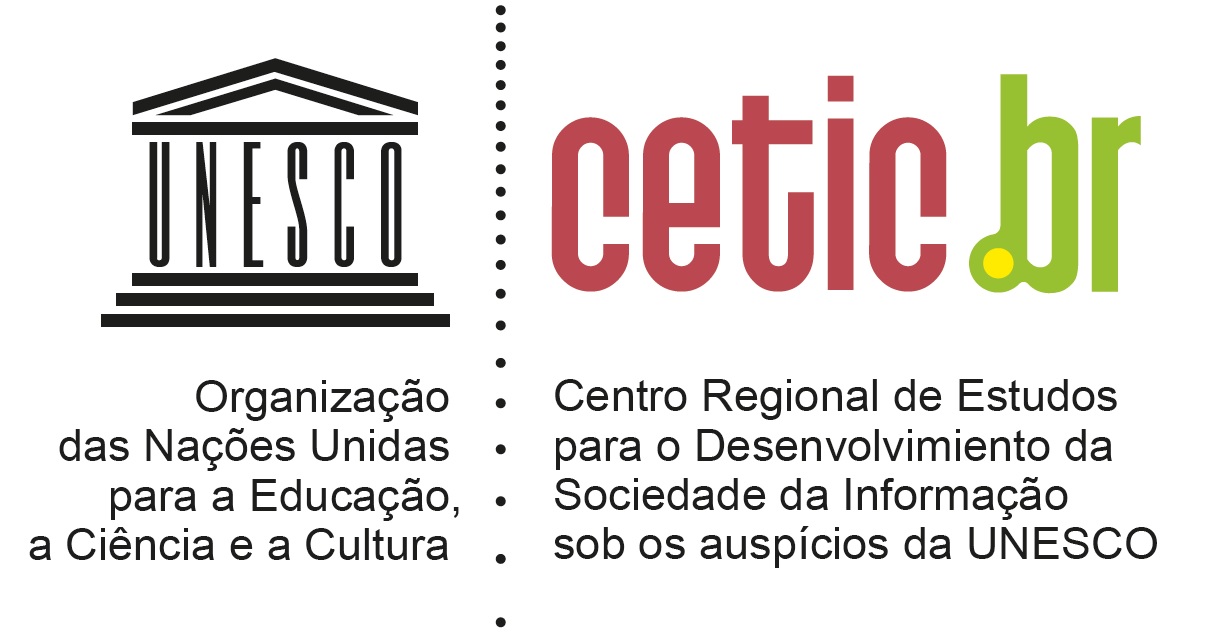 TIC SAÚDE 2023PESQUISA SOBRE O USO DAS TECNOLOGIAS DE INFORMAÇÃO E COMUNICAÇÃO NOS ESTABELECIMENTOS DE SAÚDE BRASILEIROSMÓDULO A: PERFIL DO ESTABELECIMENTO / RESPONDENTE1Masculino2FemininoOutras áreasOutras áreasGestor geral, Diretor, Administrador, gerente1Proprietário / Sócio2Diretor Clínico3Chefe/ Encarregado/ Coordenador de enfermagem4Coordenador/ Supervisor/ Chefe/ Encarregado administrativo5Outro profissional. (ESP). Qual? ANOTAR: _________________________________6Área de TIÁrea de TIDiretor de TI7Gerente de TI8Supervisor / Chefe/ Coordenador de TI9Consultor/ Influenciador de TI10Analista/ Técnico de TI11Outro profissional da área. (ESP). Qual? ANOTAR: ___________________________124Ensino Médio incompleto ou menosIR PARA A35Ensino Médio completo IR PARA A36Ensino Superior incompletoIR PARA A37Ensino Superior completoPROSSIGA NA A2_28Pós-graduação (Mestrado, Doutorado, Pós-Doutorado, Especialização, MBA etc.)PROSSIGA NA A2_298Não sabe (ESP)IR PARA A399Não respondeu (ESP)IR PARA A3SimNãoNão sabe (ESP)Não respondeu (ESP)ACiências da saúde ou Ciências Biológicas 129899B Administração, Contabilidade ou Economia129899C Ciências Exatas ou da Computação129899D Ciências Humanas e Sociais129899EOutra área. (ESP). Qual? ANOTAR: _____________ 129899SimNãoNão sabe (ESP)Não respondeu (ESP)FTreinamento ou capacitação em informática em saúde. 129798AEspecialização em informática em saúde129798BMestrado em informática em saúde129798CDoutorado em informática em saúde129798EOutro curso, treinamento ou capacitação em informática em saúde. Qual? _________________1297981HospitalPROSSIGA NA A3_12 Clínica especializada ou ambulatório especializado IR PARA A73Unidade Básica de Saúde (UBS) ou Unidade de saúde da famíliaIR PARA A74Serviço de apoio a diagnóstico, como laboratórioIR PARA A75Serviço de apoio à terapia, como hemoterapia, radioterapia ou quimioterapiaIR PARA A76Outro tipo. (ESP). Qual? ANOTAR: ________________________________IR PARA A798Não sabe (ESP)IR PARA A799Não respondeu (ESP)IR PARA A71Hospital geral2 Hospital especializado 3 Hospital Dia98Não sabe (ESP)99Não respondeu (ESP)SimNãoNão sabe (ESP)Não respondeu (ESP)AAtendimento Ambulatorial129899BAtendimento de Internação, Hospitalar ou em Enfermaria 129899C1Coleta ou análise de exames laboratoriais ou de imagens129899C2Tratamentos complementares, como, por exemplo, hemoterapia, radioterapia ou quimioterapia129899DAtendimento de Urgência, Emergência ou Pronto Atendimento1298991(ANOTAR) |_|_|_|_|97Nenhum (ESP)98Não sabe (ESP)99Não respondeu (ESP)1(ANOTAR) |_|_|_|_|97Nenhum (ESP)98Não sabe (ESP)99Não respondeu (ESP)QuantidadeNenhum (ESP)Não sabe (ESP)Não respondeu (ESP)A Médicos (as) I_I_I_I_I000099999998B Enfermeiros (as) com graduação I_I_I_I_I000099999998C Profissionais com outras ocupações de nível superior em saúde I_I_I_I_I000099999998D Profissionais com ocupações de nível técnico ou auxiliar em saúde I_I_I_I_I000099999998E Profissionais com outras ocupações I_I_I_I_I0000999999981Até 20 médicos(as)2Entre 21 e 200 médicos(as)3201 médicos(as) ou mais4Nenhum(a) médico(a)98Não sabe (ESP)99Não respondeu (ESP)1Até 10 enfermeiros(as)2Entre 11 e 50 enfermeiros(as)351 enfermeiros(as) ou mais4Nenhum(a) enfermeiro(a)98Não sabe (ESP)99Não respondeu (ESP)1 Sim PROSSIGA2NãoIR PARA B1_A98Não sabe (ESP) IR PARA B1_A99Não respondeu (ESP) IR PARA B1_A1Até 1,5%2Entre 1,6% e 3%3De 3,1% a 6%4Acima de 6%98Não sabe (ESP)99Não respondeu (ESP)MÓDULO B: INFRAESTRUTURA DE TIC NO ESTABELECIMENTOSimNãoNão sabe (ESP)Não respondeu (ESP)AComputador de Mesa129899BNotebook129899CTablet1298991 SimPROSSIGA2Não IR PARA QUESTÃO B8 98Não sabe (ESP) IR PARA QUESTÃO B8 99Não respondeu (ESP) IR PARA QUESTÃO B8 SimNãoNão sabe (ESP)Não respondeu (ESP)AConexão discada, que deixa a linha de telefone ocupada durante o uso 129899BConexão DSL, via linha telefônica, que não deixa a linha ocupada durante o uso129899CConexão via cabo129899DConexão via fibra ótica129899E Conexão via satélite129899F Conexão via rádio129899GConexão móvel ou modem 3G ou 4G1298991Até 256 Kbps2 Acima de 256 Kbps a 1 MEGA3Acima de 1 MEGA a 10 MEGAS4Acima de 10 MEGAS a 100 MEGAS5 Acima de 100 MEGAS98Não sabe (ESP)99Não respondeu (ESP)1 Sim 2Não 98Não sabe (ESP)99Não respondeu (ESP)1 Sim 2Não98Não sabe (ESP) 99Não respondeu (ESP) 1 SimPROSSIGA2Não IR PARA B8_498Não sabe (ESP)IR PARA B8_499Não respondeu (ESP) IR PARA B8_41 I_I_I_I_I pessoas IR PARA B8_298Não sabe (ESP)PROSSIGA99Não respondeu (ESP)IR PARA B8_21  1 a 3 pessoasPROSSIGA PARA B8_22 4 a 10 pessoasPROSSIGA PARA B8_23Mais de 10 pessoasPROSSIGA PARA B8_298Não sabe (ESP)PROSSIGA PARA B8_2NenhumNão sabe (ESP)Não respondeu (ESP)A Medicina I_I_I_I_I009899B Enfermagem I_I_I_I_I009899COutros cursos na área da saúde I_I_I_I_I0098991 Algum profissional do estabelecimento2 Prestador de serviço contratado pelo estabelecimento 3 Prestador de serviço contratado pela Secretaria de Saúde4 Prestador de serviço contratado por outra instituição 5 Outras organizações. Quais? (ANOTAR) _________________98Não sabe (ESP)99Não respondeu (ESP)1Sim2Não98Não sabe (ESP)99Não respondeu (ESP)1Sim2Não98Não sabe (ESP)99Não respondeu (ESP)SimNãoNão sabe (ESP)Não respondeu (ESP)A Assinatura eletrônica129899BArquivos e e-mails criptografados129899CProteção por senha de arquivos enviados ou recebidos129899DProteção por senha do acesso ao sistema eletrônico129899EAntivírus129899FFirewall129899GCriptografia da base de dados129899HCertificado digital129899IBiometria para acesso ao sistema eletrônico129899JDuplo-fator de autenticação129899SimNãoNão sabe (ESP)Não respondeu (ESP)ANomeou o Encarregado de Dados Pessoais ou DPO do estabelecimento129899BDisponibilizou canais de atendimento pela Internet para os titulares dos dados enviarem mensagens sobre o uso de seus dados pessoais pelo estabelecimento 129899CPublicou a Política de Privacidade no website do estabelecimento ou no website da secretaria de saúde, com as possibilidades para tratamento de dados pessoais 129899ERealizou campanha de conscientização interna sobre a Lei Geral de Proteção de Dados com mais de 50% dos funcionários.129899FImplementou um plano de resposta a incidentes de segurança da informação relacionado a dados pessoais129899MÓDULO C: REGISTRO ELETRÔNICO EM SAÚDE E INTERCAMBIO DE INFORMAÇÕES1 Sim2Não98Não sabe (ESP)99Não respondeu (ESP)1Apenas em formato eletrônicoPROSSIGA2 Apenas em papelIR PARA C2a3 Parte das informações é mantida em papel e parte em formato eletrônicoPROSSIGA98Não sabe (ESP)IR PARA C2a99Não respondeu (ESP)IR PARA C2a1 SimPROSSIGA2NãoPROSSIGA98Não sabe (ESP)PROSSIGA99Não respondeu (ESP)PROSSIGASimNãoNão sabe (ESP)Não respondeu (ESP)AEm computadores fixos distribuídos pelo estabelecimento129899BEm uma rede interna que pode ser acessada em qualquer local do estabelecimento por um computador portátil, Tablet ou celular129899CFora do estabelecimento, pela Internet129899SimNãoNão sabe (ESP)Não respondeu (ESP)ADados cadastrais do paciente, por exemplo, nome, endereço, telefone e data de nascimento129899BAdmissão, transferência e alta do paciente129899EPrincipais motivos que levaram o paciente ao atendimento ou consulta 129899JSinais vitais do paciente129899DDiagnóstico, Problemas ou Condições de saúde do paciente129899CAlergias do paciente129899MVacinas administradas ao paciente129899KHistórico ou anotações clínicas sobre o atendimento ao paciente129899LAnotações de enfermagem sobre o paciente 129899FResultados de exames laboratoriais do paciente129899GLaudos de exames radiológicos do paciente129899HImagens de exames radiológicos do paciente129899IListas de medicamentos prescritos ao paciente129899RODIZIARRODIZIARSimNãoNão sabe (ESP)Não respondeu (ESP)AListar todos os pacientes por tipo de diagnóstico129899BListar todos os pacientes pelos resultados dos exames laboratoriais129899CListar todos os pacientes que fazem uso de determinada medicação129899RODIZIARRODIZIARSimNãoNão sabe (ESP)Não respondeu (ESP)DFornecer resumos de alta dos pacientes129899EListar todos os medicamentos que um paciente específico está fazendo uso, incluindo aqueles prescritos em outros estabelecimentos129899FListar todos os resultados de exames laboratoriais de um paciente específico 129899GListar todos os resultados de exames radiológicos incluindo laudos e imagens de um paciente específico129899RODIZIARRODIZIARSimNãoNão sabe (ESP)Não respondeu (ESP)H Agendar consultas, exames ou cirurgias129899I Pedir exames laboratoriais129899J Pedir exames de imagem129899K Pedir medicamentos 129899M Realizar prescrição médica129899L Gerar pedidos de materiais e suprimentos129899RODIZIARRODIZIARSimNãoNão sabe (ESP)Não respondeu (ESP)ADiretrizes clínicas ou práticas recomendadas ou protocolos129899BAlertas e lembretes no sistema sobre interação medicamentosa129899CAlertas e lembretes no sistema sobre dosagem de medicamentos129899DAlertas e lembretes no sistema sobre alergia a medicamentos129899GAlertas e lembretes no sistema sobre alergia a alimentos ou esparadrapos129899EAlertas e lembretes no sistema sobre interferência de medicamentos em exames laboratoriais129899FAlertas e lembretes no sistema sobre contraindicação, como por exemplo contraindicações por idade, por gênero ou para gestantes129899RODIZIARRODIZIARSimNãoNão sabe (ESP)Não respondeu (ESP)AInformações clínicas para profissionais de saúde de outros estabelecimentos129899BEncaminhamentos de pacientes para outros estabelecimentos129899CRelatório sobre a assistência prestada ao paciente no momento em que teve alta ou foi encaminhado a outro estabelecimento129899DLista de todos os medicamentos prescritos ao paciente para outros estabelecimentos129899EResultados de exames laboratoriais do paciente para outros estabelecimentos129899FResultados de exames de imagem do paciente para outros estabelecimentos129899GPlano de cuidados da enfermagem para outros estabelecimentos1298991 Sim 2Não 98Não sabe (ESP)99Não respondeu (ESP)MÓDULO D: REGISTRO PESSOAL DE SAÚDE E TELEMEDICINASimNãoNão sabe (ESP)Não respondeu (ESP)AAgendamento de consultas129899BAgendamento de exames129899CVisualização de resultados de exames129899DVisualização de seu prontuário129899E Interação com a equipe médica pela Internet129899SimNãoNão sabe (ESP)Não respondeu (ESP)AEducação à distância em saúde129899BAtividades de pesquisa à distância129899EMonitoramento remoto de pacientes à distância129899FTeleconsultoria, ou seja, a troca de informações e opiniões exclusivamente entre médicos, para auxílio diagnóstico.129899HTelediagnóstico, isto é, emissão a distância de laudos de exames129899JTeleconsulta: ou seja, consulta feita pela Internet envolvendo a relação direta entre profissional de saúde e o paciente129899MÓDULO H: NOVAS TECNOLOGIASSimSimNãoNãoNão sabe (ESP)Não sabe (ESP)Não respondeu (ESP)Não respondeu (ESP)AE-mail em nuvem 112298989999BSoftware de escritório em nuvem112298989999CArmazenamento de arquivos ou banco de dados em nuvem112298989999DCapacidade de processamento em nuvem1122989899991 Sim FAÇA H1.12Não PULE PARA A H398Não sabe (ESP.)PULE PARA A H399Não respondeu (ESP.)PULE PARA A H3SimNãoNão sabe (ESP)Não respondeu (ESP)ADados próprios do estabelecimento, provenientes de dispositivos inteligentes ou sensores129899BDados de geolocalização provenientes do uso de dispositivos portáteis, como telefone móvel, conexão wireless ou GPS.129899CDados gerados a partir de mídias sociais, como redes sociais, blogs, sites de compartilhamento de conteúdo de multimídia. 129899EDados próprios do estabelecimento, provenientes de fichas cadastrais, formulários e prontuários.129899DOutras fontes de big data129899SimNãoNão sabe (ESP)Não respondeu (ESP)APessoas internas do estabelecimento129899BFornecedores externos 129899SimNãoNão sabe (ESP)Não respondeu (ESP)ABlockchain129899BInteligência artificial129899CRobótica, como por exemplo, automação de processos como cadastramento, triagens de pacientes e cirurgias.129899DInternet das coisas (IoT)129899SimNãoNS (ESP.)NR (ESP.)AMineração de texto e análise da linguagem escrita ou falada (processamento de linguagem natural)129798BReconhecimento de fala, que converte a linguagem falada em formato legível para máquinas 129798CReconhecimento e processamento de imagens, que identificam objetos ou pessoas 129798DAprendizagem de máquina para predição e análise de dados129798EAutomatização de processos de fluxos de trabalho 129798RODIZIARRODIZIARSimNãoNS (ESP.)NR (ESP.)AAuxiliar na dosagem de medicamentos de acordo com o paciente atendido1289B Auxiliar nos diagnósticos1289COrganização de processos clínicos e administrativos1289DMelhorar eficiência nos tratamentos1289ELogística1289FSegurança digital1289GGestão de recursos humanos ou recrutamento1289SimSimNãoNãoNS (ESP.)NS (ESP.)NR (ESP.)NR (ESP.)APorque os custos parecem ser muito altos 112297979898B	Por falta de pessoas capacitadas no estabelecimento para usar essas tecnologias112297979898CPor incompatibilidade com os equipamentos, software ou sistemas existentes no estabelecimento de saúde112297979898DPor dificuldades de disponibilidade ou qualidade dos dados necessários para o uso dessas tecnologias112297979898EPor preocupações com relação à violação da proteção de dados e privacidade 112297979898FPorque não é uma prioridade  112297979898GPor falta de necessidade ou de interesse 112297979898HPor questões éticas 112297979898I Outros motivos 112297979898MÓDULO GRODIZIARRODIZIAR Discorda totalmenteConcorda totalmenteNão se aplica nesse estabelecimento (ESP)Não sabe (ESP)Não respondeu (ESP)AOs sistemas eletrônicos do seu estabelecimento estão bem adaptados às necessidades dos médicos e enfermeiros1234569899BOs médicos e enfermeiros do seu estabelecimento estão treinados para o uso de sistemas eletrônicos1234569899COs médicos e enfermeiros estão motivados para o uso de sistemas eletrônicos do seu estabelecimento1234569899DO seu estabelecimento possui suporte técnico de TI adequado1234569899EOs equipamentos de TI disponíveis no seu estabelecimento são novos e atualizados 1234569899FA conexão de Internet é adequada às necessidades do seu estabelecimento 1234569899GOs sistemas eletrônicos do seu estabelecimento são seguros e garantem a confidencialidade e privacidade das informações1234569899IOs recursos financeiros para investimento em sistemas eletrônicos são suficientes para as necessidades do seu estabelecimento1234569899JAs políticas governamentais incentivam a implantação e o uso de sistemas eletrônicos no seu estabelecimento1234569899KOs médicos e enfermeiros são envolvidos no desenvolvimento e implantação dos sistemas eletrônicos do seu estabelecimento1234569899LOs sistemas eletrônicos do seu estabelecimento permitem a troca de informação com outros sistemas eletrônicos 1234569899